Informe de Pasivos Contingentes2018Durante el ejercicio 2018 en la Secretaría de Salud y O.P.D. Salud de Tlaxcala no se han calculado Pasivos de ContingenciaNOTAS A LOS ESTADOS FINANCIEROSa) NOTAS DE DESGLOSEI)	Notas al Estado de Situación FinancieraActivoEfectivo y EquivalentesEl importe de $ 295,569,135 corresponde a los saldos de las cuentas bancarias a la vista.	Derechos a recibir Efectivo y Equivalentes y Bienes o Servicios a Recibir2.	No se tienen cuentas por cobrar por concepto de contribuciones debido a que no efectúa recaudación de las mismas.3.	La cuenta de Derechos a recibir efectivo o equivalentes se integra de la siguiente manera:	Bienes Disponibles para su Transformación o Consumo (inventarios)4.	La Secretaría de Salud y O.P.D. Salud de Tlaxcala no cuenta con bienes disponibles para su transformación.5.	Con base a la aprobación de la Junta Directiva del 04 de marzo del 2016, se aprueba la política contable de reconocer a través de en cuentas de orden la existencia de inventarios en el rubro de almacén.	Inversiones Financieras6.	La Secretaría de Salud y O.P.D. Salud de Tlaxcala no cuenta con Inversiones financieras.7.	La Secretaría de Salud y O.P.D. Salud de Tlaxcala no cuenta con Inversiones financieras en otras instituciones.	Bienes Muebles, Inmuebles e Intangibles8.	El rubro de Bienes Inmuebles se encuentran a su valor del avaluó al 30 de junio de 2016, por la cantidad de $ 2,225,511,457 y un valor de realización por $213,812,916; reconociendo la normatividad emitida por el Consejo Nacional de Armonización Contable.	El rubro Bienes Muebles se presenta a valor del avaluó a diciembre de 2015, por la cantidad de $ 258,529,543, a partir del ejercicio 2016 el incremento del valor en libros por un monto $ 398,255,691 que corresponde al valor de adquisición de los bienes reconociendo la normatividad emitida por el Consejo Nacional de Armonización Contable, se está efectuando la conciliación con el valor del inventario físico y el valor en estados financieros.	El rubro bienes intangibles por un monto de $36,165 se encuentra registrado a su valor de adquisición.	Activos intangibles y diferidos9.	El saldo de $36,165.00 corresponde a activos intangibles.	Estimaciones y Deterioros10.	La Secretaría de Salud y O.P.D. Salud de Tlaxcala no ha efectuado estimaciones y no se han reconocieron deterioros de los activos durante el ejercicio 2018.	Otros Activos11.	La Secretaría de Salud y O.P.D. Salud de Tlaxcala no cuentan con cuentas de otros activos.		PasivoLa integración de la cuenta del pasivo reconoce los adeudos que se tiene con proveedores de bienes y servicios, así como las retenciones de Impuesto sobre la renta y retenciones de prestaciones a los Trabajadores de Salud de Tlaxcala.2.	La Secretaría de Salud y O.P.D. Salud de Tlaxcala no tiene recursos en Fondos de Bienes de Terceros en Administración y/o en Garantía.3.	La Secretaría de Salud y O.P.D. Salud de Tlaxcala no tiene pasivos a largo plazo.II)	Notas al Estado de ActividadesIngresos de GestiónLos ingresos de gestión de Salud de en el rubro de Productos de Tipo Corriente corresponde a los rendimientos que generan las cuentas bancarias por un monto de 339,577.45, rendimientos radicados por la Secretaria de Planeación y Finanzas por $ 188. y bonificaciones bancarias $ 926,925.54, también se tienen ingresos en el rubro de ventas de bienes y servicios por un monto de $ 11,565,677.45,  indemnizaciones de seguros por 243,950.00 y se obtuvieron ingreso por sanciones a proveedores por un monto de $ 482,768.49 Durante el ejercicio 2018 la Secretaría de Salud y O.P.D. Salud de Tlaxcala no ha obtenido otros ingresos.Gastos y Otras Pérdidas:Las cuentas de gasto más representativas son las siguientes:Se ha destinado el 84.96% del recurso devengado para el pago de remuneraciones al personal necesario para brindar atención en las diferentes unidades médicas que integran Salud de Tlaxcala y el 6.8% para Productos químicos, farmacéuticos y de laboratorio.III)	Notas al Estado de Variación en la Hacienda Pública1.	No se tiene patrimonio contribuido.2.	Las modificaciones al patrimonio generado correspondieron a la aplicación de remanentes de ejercicio anteriores y al reconocimiento de los recursos provenientes del fondo de infraestructura de Cuota Social y Aportación Solidaria Federal 2015.IV)	Notas al Estado de Flujos de EfectivoEfectivo y equivalentesEl análisis de los saldos inicial y final que figuran en la última parte del Estado de Flujo de Efectivo en la cuenta de efectivo y equivalentes es como sigue:Durante el ejercicio 2018 la Secretaría de Salud y O.P.D. Salud de Tlaxcala no ha realizado las siguientes adquisiciones de bienes inmuebles.3.	En la Conciliación de los Flujos de Efectivo Netos de las Actividades de Operación, no se determinaron durante el ejercicio Rubros Extraordinarios.V) Conciliación entre los ingresos presupuestarios y contables, así como entre los egresos presupuestarios y los gastos contables b) NOTAS DE MEMORIA (CUENTAS DE ORDEN)Al cierre del presente periodo del ejercicio 2018 se utilizan cuentas de orden contables las cuales tienen los siguientes saldos:El valor del Almacén se encuentra valuado a primeras entradas-primeras salidas, y esta valuado al mes de septiembre de 2018.Al cierre del presente periodo del ejercicio 2018 se utilizan cuentas de orden presupuestarias que se enlistan a continuación:c) NOTAS DE GESTIÓN ADMINISTRATIVA1.	IntroducciónLos Estados Financieros de los entes públicos, proveen de información financiera a los principales usuarios de la misma, al Congreso y a los ciudadanos.El objetivo del presente documento es la revelación del contexto y de los aspectos económicos-financieros más relevantes que influyeron en las decisiones del período, y que deberán ser considerados en la elaboración de los estados financieros para la mayor comprensión de los mismos y sus particularidades.De esta manera, se informa y explica la respuesta del gobierno a las condiciones relacionadas con la información financiera de cada período de gestión; además, de exponer aquellas políticas que podrían afectar la toma de decisiones en períodos posteriores.2.	Panorama Económico y FinancieroLas condiciones Económico – Financieras con las que opera el O.P.D. Salud de Tlaxcala para el cumplimiento del objeto por el cual fue creado son adecuados, en virtud de que el 90% de los recursos destinados para su operación son de carácter federal y en un mínimo porcentaje de carácter propio. Los recursos destinados a esta entidad se ejercen conforme se generan las necesidades inherentes a la entidad, aunado a la planeación del presupuesto que se tiene establecido en los distintos programas que integran la estructura de los servicios de salud y administrativos. Los recursos destinados a cada programa de salud están encaminados a las metas e indicadores establecidos a nivel central, situación que se puede corroborar al verificar el cumplimiento de los mismos; el impacto y destino de los recursos se ve reflejados en beneficio de la población Tlaxcalteca.3.	Autorización e HistoriaSalud de Tlaxcala fue creada como un Organismo Público Descentralizado mediante Decreto publicado en el Periódico Oficial del Estado de Tlaxcala el 05 de noviembre de 1996 el cual fue derogado por la Ley de Salud del Estado de Tlaxcala de fecha 10 de noviembre del 2000 y que a la fecha se encuentra vigente.4.	Organización y Objeto Sociala) y b)	Salud de Tlaxcala es un Organismo Público Descentralizado que se encarga de  Promover la Salud, Prevenir la enfermedad y atender la misma, por medio de Medicina Preventiva, Medicina General y Medicina de  Diferentes Especialidades, dando siempre una atención  Eficiente,  con Calidad  y Oportuna, todo para el cuidado de nuestra  Ciudadanía Tlaxcalteca.c) El ejercicio Fiscal que comprenden la presente cuenta pública comprende del 01 de enero al 31 de diciembre de 2018.d) Salud de Tlaxcala está constituida como un Organismo Público Descentralizado del Gobierno del Estado de Tlaxcala.e) Fiscalmente tiene las siguientes obligacionesEntero de retención de ISR por servicios profesionales.Declaración informativa anual de pagos y retenciones de servicios profesionales. Personas Morales. Impuesto Sobre la Renta.Entero mensual de retenciones de ISR de ingresos por arrendamiento.Entero de retenciones mensuales de ISR por sueldos y salarios.Declaración informativa anual de retenciones de ISR por arrendamiento de inmuebles. Entero de retenciones mensuales de ISR por ingresos asimilados a salarios. f)	Estructura organizacional básica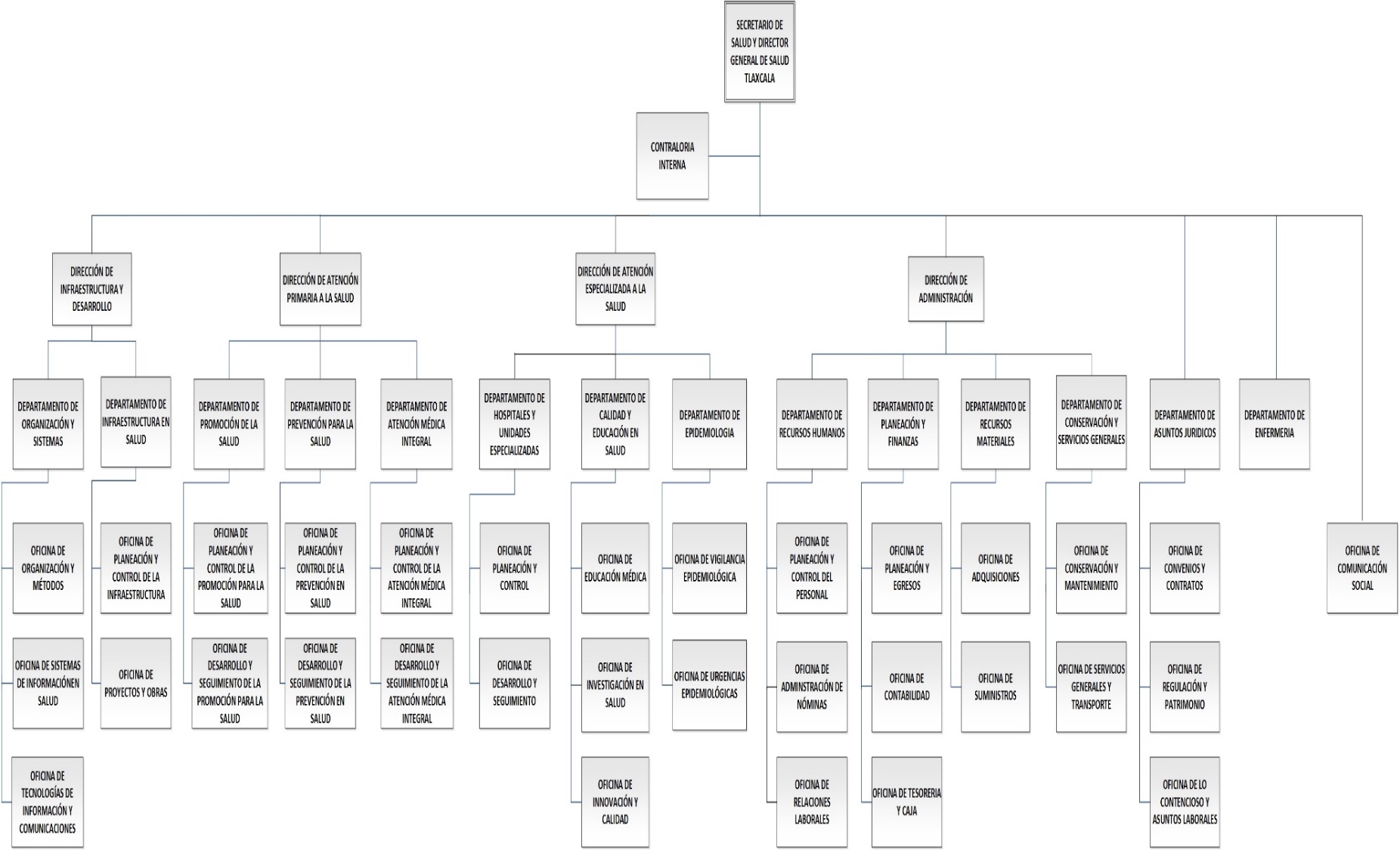 g)   Salud de Tlaxcala no es fideicomitente o fiduciario de Fideicomisos, mandatos y análogos.5.	Bases de Preparación de los Estados Financierosa)	Para la preparación de los presentes Estados Financieros se ha observado la normatividad emitida por el CONAC y las disposiciones legales aplicables.b)	La normatividad aplicada para el reconocimiento, valuación y revelación de los diferentes rubros de la información financiera, así como las bases de medición utilizadas para la elaboración de los estados financieros corresponden a la normatividad emitida por el CONACc)	Los Postulados básicos considerados fueron:1) Sustancia Económica 2) Entes Públicos3) Existencia Permanente4) Revelación Suficiente5) Importancia Relativa6) Registro e Integración Presupuestaria7) Consolidación de la Información Financiera8) Devengo Contable9) Valuación. 	10) Dualidad Económica11) Consistenciad)	Para la preparación de los Estados Financieros no se ocupó normatividad supletoria6.	Políticas de Contabilidad SignificativasSe informará sobre:a)	El valor de los bienes muebles del ejercicio 2015 y anteriores se encuentran conforme al valor asignado por valuación, los adquiridos en el ejercicio 2016 al 2018 a valor histórico; el valor de los edificios no habitacionales se encuentran valuado al 30 de junio de 2016 y las obras que se concluyan después de esta fecha serán reconocidas al valor de construcción.b)	No se realizaron operaciones en el extranjero.c)	No se realiza inversión en acciones en el Sector Paraestatal.d)	El método de valuación de inventarios de materiales es primeras entradas primeras salidas.e)	Los beneficios a empleados corresponden al contrato colectivo de trabajo que tienen celebrado la Secretaría de Salud Federal y el Sindicato Nacional de los Trabajadores de la Secretaria de Salud.f)	No se tiene registrado una provisión para pasivos laborales.g)	No se determinaron reservas durante el ejercicio.h)	Los cambios en políticas contables corresponden a los establecidos en la Normatividad emitida por la CONAC y la corrección de errores junto con la revelación de los efectos que se tendrá en la información financiera fueron reflejados en el ejercicio 2017.i)	No se efectuaron reclasificaciones por cambios en los tipos de operaciones.j)	Durante el ejercicio se está efectuando la depuración y cancelación de saldos.7.	Posición en Moneda Extranjera y Protección por Riesgo CambiarioLa Secretaría de Salud y O.P.D. Salud de Tlaxcala no cuenta con activos o pasivos en moneda extranjera8. Reporte Analítico del Activoa)	Durante el ejercicio 2018 no se han realizado depreciaciones de activos.b)	No se realizaron cambios en el porcentaje de depreciación o valor residual de los activos como lo explica el inciso a).c)	No existieron importe de gastos capitalizados en el ejercicio, tanto financieros como de investigación y desarrollo.d)	No se tuvieron riegos por tipo de cambio o tipo de interés de las inversiones financieras.e)	No se han realizado inversiones en Edificios durante el ejercicio.f)	No se han tenido circunstancias de carácter significativo que afecten al activo durante el ejercicio 2018.g)	No se llevaron a cabo desmantelamiento de Activos.9.	Fideicomisos, Mandatos y AnálogosLa Secretaría de Salud y O.P.D. Salud de Tlaxcala no tiene fideicomisos.10.	Reporte de la Recaudacióna)	Durante el presente ejercicio la recaudación de los ingresos se realiza a través de la Secretaría de Planeación y Finanzas.11.	Información sobre la Deuda y el Reporte Analítico de la DeudaLa Secretaría de Salud y O.P.D. Salud de Tlaxcala no tiene Deuda Publica Contratada.12. Calificaciones otorgadasLa Secretaría de Salud y O.P.D. Salud de Tlaxcala no tiene ninguna calificación crediticia.13.	Proceso de MejoraSe informará de:a)	Principales Políticas de control internob)	Medidas de desempeño financiero, metas y alcance.14.	Información por SegmentosLa informacion que se presenta concentra las actividades y operaciones que realiza OPD Salud de Tlaxcala.15.	Eventos Posteriores al CierreEl ente público en su momento informará el efecto en sus Estados Financieros de aquellos hechos ocurridos en el período posterior al que informa, que proporcionan mayor evidencia sobre eventos que le afectan económicamente y que no se conocían a la fecha de cierre.16.	Partes RelacionadasLa Secretaría de Salud y O.P.D. Salud de Tlaxcala no tienen partes relacionadas que pudieran ejercer influencia significativa sobre la toma de decisiones financieras y operativas.17.	Responsabilidad Sobre la Presentación Razonable de la Información Contable Bajo protesta de decir verdad declaramos que los Estados Financieros y sus Notas son razonablemente correctos y responsabilidad del emisorDr. Alberto Jonguitud FalcónC.P. María Guadalupe Zamora RodríguezSecretario de Salud y Director General del  O.P.D. Salud de TlaxcalaDirectora de Administración de la Secretaría de Salud y O.P.D. Salud de TlaxcalaMobiliario y equipo de administración95,919,850Mobiliario y equipo educacional y recrea2,690,935Equipo e instrumental médico y de laboratorio508,136,210Vehículos y equipo de transporte32,244,943Maquinaria otros equipos y herramientas17,793,296Software36,165Edificios2,439,324,373Servicios Personales por Pagar a Corto Plazo537,781.11Proveedores por Pagar a Corto Plazo79,290,670.79Transferencias Otorgadas por Pagar a Corto Plazo19,805.01Retenciones y Contribuciones por Pagar a Corto Plazo69,341,811.48Devoluciones de la Ley de Ingresos por Pagar a Corto Plazo141,222.07Otras Cuentas por Pagar a Corto Plazo13,599,870.03Otras Provisiones a Corto Plazo6,362,790.31Ingresos por Clasificar3,734,526.27Otros Pasivos Circulantes903,409.3720182017Efectivo en Bancos –Tesorería295,569,13590,436,000Efectivo en Bancos- DependenciasInversiones temporales (hasta 3 meses) Fondos con afectación específicaDepósitos de fondos de terceros y otrosTotal de Efectivo y Equivalentes295,569,13590,436,000ALMACÉN DE MATERIALES DE CONSUMO8,930,868PRODUCTOS QUIMICOS, FARMACEUTICOS Y DE LABORATORIO146,393,248VESTUARIO, BLANCOS, PRENDAS DE PROTECCION Y ARTICULOS DEPORTIVOS3,965,290LEY DE INGRESOSLEY DE INGRESOS ESTIMADA [LEY DE INGRESOS ESTIMADA ]LEY DE INGRESOS POR EJECUTAR [LEY DE INGRESOS POR EJECUTAR ]MODIFICACIONES A LA LEY DE INGRESOS ESTIMADALEY DE INGRESOS DEVENGADA [LEY DE INGRESOS DEVENGADA ]LEY DE INGRESOS RECAUDADA [LEY DE INGRESOS RECAUDADA ]PRESUPUESTO DE EGRESOSPRESUPUESTO DE EGRESOS APROBADOPRESUPUESTO DE EGRESOS POR EJERCERMODIFICACIONES AL PRESUPUESTO DE EGRESOS APROBADOPRESUPUESTO DE EGRESOS COMPROMETIDOPRESUPUESTO DE EGRESOS DEVENGADOPRESUPUESTO DE EGRESOS EJERCIDOPRESUPUESTO DE EGRESOS PAGADODr. Alberto Jonguitud FalcónC.P. María Guadalupe Zamora RodríguezSecretario de Salud y Director General del O.P.D. Salud de TlaxcalaDirectora de Administración de la Secretaría de Salud y O.P.D. Salud de Tlaxcala